		INFORMATION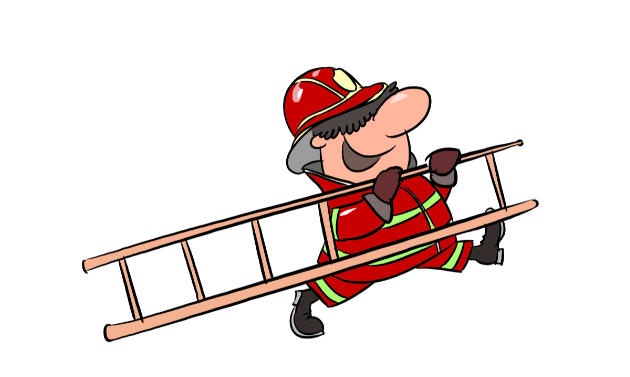 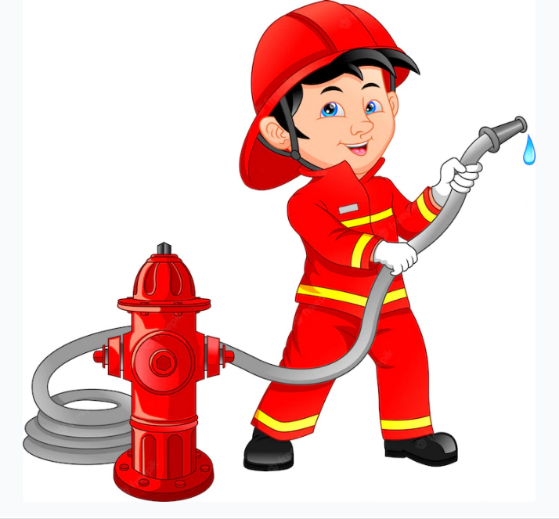 Wir proben am 00.00.0000zwischen 19.30 und 22.00 Uhrin Ihrem QuartierFür Fragen wenden Sie sich bitte an den Übungsleiter.	Feuerwehr Willisau	Übungsleiter [Vorname.Nachname]	[Mobile Nummer]